АВТОБИОГРАФИЯ     Гл.ас. д-р Жана Иванова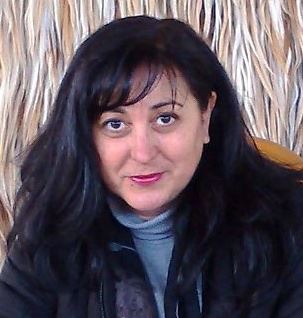 Колеж по туризъм, Катедра „Чужди езици“, ИУ – Варна (от 2004 г.)e-mail:  ivanova_zhana@ue-varna.bg ,  ivanovajane59@abv.bg тел: 0878315903, сл. 0882950658Завършено образованиеДоктор по филология (PhD)., Московски държавен университет „М.В.Ломоносов“, Москва – 1990 г.Магистър – Руска филология - Кубански държавен университет, гр. Краснодар, Русия, 1983 г.Научни интересиЛингвистична прагматика,  функционална граматика,  прагматични аспекти на деловото общуване в сферата на туристическия бизнесПреподавани дисциплини в Колеж по туризъм - ВарнаОКС „Професионален бакалавър“, специалности „Мениджмънт на туризма и свободното време“ и „Мениджмънт на хотели и ресторанти“ - Руски езикПредишен професионален опитШуменски университет „Епископ Константин Преславски“, 1990 – 2004, Катедра „Руски език“; ОКС Бакалавър – Руска филология : лекционни курсове по Синтаксис на съвременния руски език и Лингвистична прагматика; упражнения по Практически руски език; ОКС Магистър „Езиково обслужване в туризма и бизнеса“ – лекции и семинари по Екскурзоводство .Технически университет – Варна, 1984 – 1986, Катедра „Чужди езици“,  Руски език.Туристическа агенция „Венера“ , 2000 – 2018 – екскурзовод с руски език.Консултантска дейностУчастие в изготвянето на летните екскурзионни програми на Туристическа агенция „Венера“ Участия в научни проектиПроект на ШУ, Катедра „Руски език“ - Проблемы когнитивного и функционального описания русского и болгарского языков – 2002 – 2003 г.По-важни научни публикации Жана Иванова. Средства косвенной передачи речи в современном русском языке: Автореферат диссертации. - Москва: МГУ, 1990. 24 стр.Жана Иванова, Тотка Иванова. За някои особености на конструкциите, изразяващи речева каузация (върху материали от руския език)// Втори колоквиум по езикознание. Доклади и съобщения. Велико Търново, 1994, стр. 112 - 117Жана Иванова. О средствах оценки достоверности при передаче чужой речи // Русский язык и русская литература в современном обществе. Сборник докладов юбилейной научной конференции 16-18.Х.1998. Шумен, 1999, стр.71-76.Жана Иванова. Место лингвистической прагматики в университетском обучении по лингвистике // Русский язык : Пробемы истории, теории и методики преподавания. Сборник научных трудов, посвященных 30-летию Шуменского университета и 120-летию педагогического образования в Шумене, Шумен, 2002, с.342-354.Жана Иванова, Добрина Даскалова. Езикови средства за въвеждане и оценка на чуждата реч и техния комуникативен статус при формиране на обществено мнение (по материали от печата) // Проблеми на социолингвистиката. Материали от VI международна конференция по социолингвистика. Шумен. 26-30 IХ.1997. София, 1999, стр. 387-391.Жана Иванова. Семантико-прагматические аспекты изъяснительного сложноподчиненного предложения //  Восьмой международный симпозиум МАПРЯЛ, 4 –7 апреля 2002г., Велико-Тырново, 148-151.Жана Иванова. Речевая деятельность как фрагмент языковой картины мира: Языковая интерпретация вторичности информации в русском и болгарском языках //Проблемы когнитивного и функционального описания русского и болгарского языков, Шумен, 2002г., стр. 145 –155.Жана Иванова. Виды воспроизведенной речи //  Проблемы когнитивного и функционального описания русского и болгарского языков. Выпуск второй. Под общей редакцией доц. д-ра Д. Митева и доц. д-ра А. Николовой. Университетско издателство "Епископ Константин Преславски". Шумен, 2003.Жана Иванова. Авторизация в высказываниях с модусными предикатами // Проблемы когнитивного и функционального описания русского и болгарского языков. Выпуск второй. Под общей редакцией доц. д-ра Д. Митева и доц. д-ра А. Николовой. Университетско издателство "Епископ Константин Преславски". Шумен, 2003. Жана Иванова. Модели предложений с предикатами передачи информации и виды воспроизведенной речи как объекты теоретического и прикладного описания // Язык – Культура - Человек: Сборник научных статей к юбилею заслуженного профессора МГУ им. М. В. Ломоносова М. В. Всеволодовой/ Редкол. Ремнева М.Л. и др. - Москва: Макс Пресс, 2008, с. 132-142. ISBN 978-5-317-02395-9Жана Иванова. Русский язык в сфере гостиничного и ресторанного сервиса: исследовательские и практические задачи // Язык. Коммуникация. Литература. Культура. Сборник статей, посвященных 35-летию русистики в Шуменском университете им. Еп. Константина Преславского. - Шумен: Университетско издателство „Епископ Константин Преславски”, 2008, стр. 169 – 173.ISBN 1313-9800Ж. Иванова. О маркерах пересказывательности в русском и болгарском языках : „Русское слово на Балканах” - Материалы Первого международного симпозиума, Изд-во „Фабер”, Шумен,  2011Г.Димитрова, Ж.Иванова, Русский язык. Второй иностранный язык для специальностей „Менеджмент туризма“ и „Менеджмент досуга“, 2016.